SEGUNDO PERIODOCIENCIAS SOCIALESCONFLICTO ARMADO Y LA VIOLENCIA EN COLOMBIAPROPÓSITOAnalizar el periodo conocido como la “violencia” y establecer relaciones con las formas actuales de violencia ACTIVIDADCon base en tus propios criterios y con argumentos claros, resolver los siguientes puntos1- ¿Qué es la violencia y que es el conflicto armado? 2- Realizar un ensayo sobre el Bogotazo. ¿Qué opinas al respecto?3- ¿Cuál es la importancia histórica del 9 de abril de 1948 en Colombia?4- ¿Qué es el bipartidismo, qué impacto histórico ha tenido para Colombia? 5- Explica los efectos políticos y sociales que trajo consigo el asesinato de Jorge Eliecer Gaitan6- ¿Qué acciones de los liberales y los conservadores condujeron a desatar la violencia política?7- ¿Qué relación encuentras entre la violencia de los años 50 y la violencia actual?8- ¿Qué efectos sociales, políticos y económicos crees que ha tenido la violencia en nuestro país ?9- ¿Qué significa la expresión “En el país existe una cultura de la violencia”? 10- ¿Consideras que la violencia te ha afectado de alguna manera? Explica tu respuesta11- Plantea argumentos sobre las causas del asesinato de Jorge Eliecer Gaitan  12-  Escribe un ensayo sobre la trascendencia de las ideas politicas de Jorge Eliecer Gaitan, en el sistema politico de Colombia y en la población 13-  Explica cuáles fueron las condiciones en que surgieron las guerrillas en Colombia, sus razones y sus objetivos. Compararlas con las del presente 14- Explica los cambios económicos y sociales que trajo la violencia al país15- ¿Qué razones se consideran como causantes del fracaso de las negociaciones de paz en nuestro país?16- ¿Cuáles crees que deben ser las bases fundamentales para establecer unas negociaciones de paz efectivas? 17- ¿Consideras importante defender el derecho a la libre expresión y el respeto a las ideas en un régimen democratico? ¿Por qué?18- ¿Cuáles consideras que son las causas de la violencia actual en el país?19- ¿Cuál es la relación que puedes establecer entre narcotráfico y violencia?20- ¿Cuáles crees tú que sean las principales consecuencias de fenómenos tales como, el desplazamiento ?21- ¿Cuál es tu opinión de la violencia en el país en relación a los grupos armados?22- ¿Cuál crees tú que debe ser la posición de la ciudadanía frente  a los hechos de violencia ?23- ¿Qué afectaciones para la niñez y los grupos vulnerables el conflicto armado en Colombia? 24-  A parte de los pactos políticos, ¿Qué otras alternativas podemos asumir en Colombia para superar los problemas de violencia?25- Comenta tu percepción acerca de la situación económica de los colombianos en la actualidad.OBSERVACIÓN: El siguiente taller debe ser entregado en la primera clase de la semana del 03 al 06 de mayo.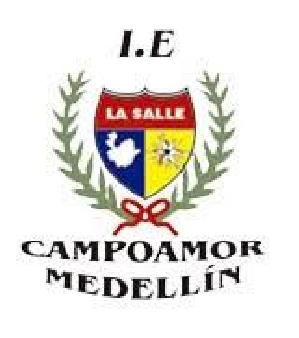 INSTITUCIÓN EDUCATIVA LA SALLE DE CAMPOAMOR Docente: Milton Serna Grado Décimo A,B,C2021 